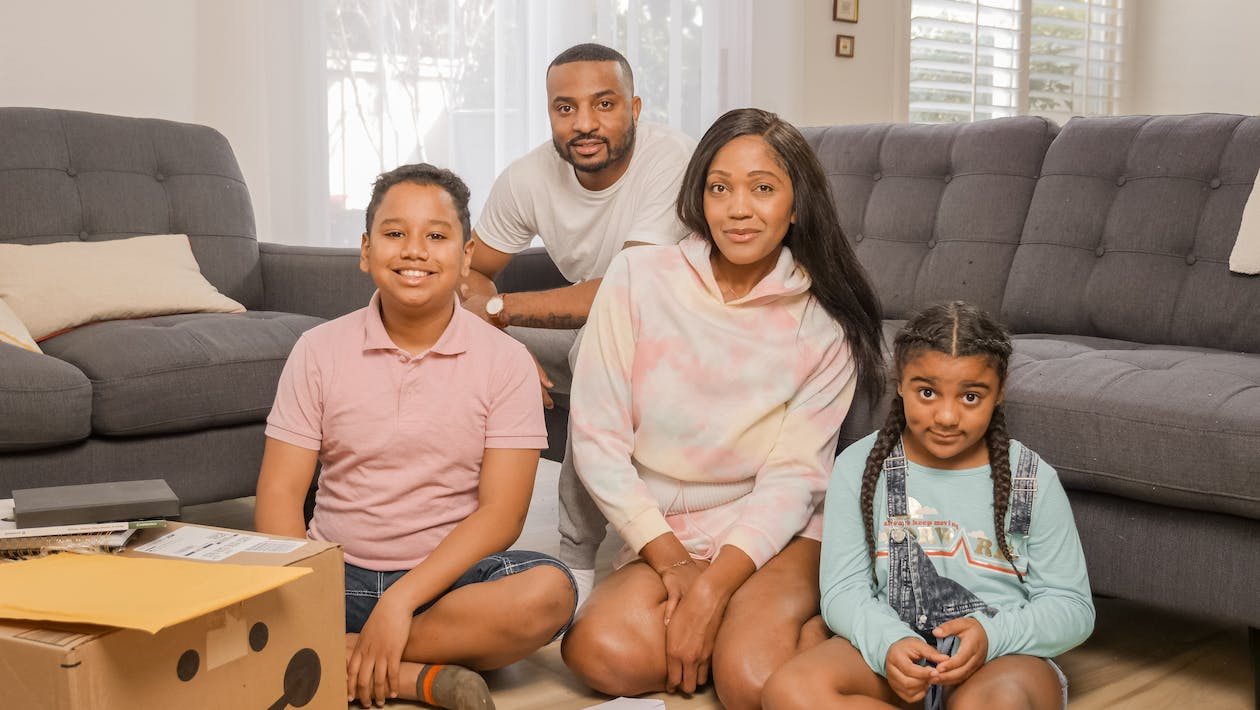 Image: PexelsBusy Parents, Rejoice! Cost-Efficient Ways to Stay OrganizedAs a parent, you know that life can get hectic. Although it might seem impossible, there are cost-efficient ways to stay organized and keep your home running smoothly. Knappa School District shares some tips and tricks to help busy parents stay organized without breaking the bank.Helpful Technology With today’s technology, keeping track of bills, appointments, schedules, and vacation plans just got a whole lot easier. Use budgeting apps or even spreadsheets on your phone or computer to make sure everything is handled in an efficient manner. You can set up reminders for when bills need to be paid or events need to be attended so that nothing falls through the cracks.Digitizing and Managing PaperworkWhy let paperwork clutter up your home when you digitize documents? By digitizing your documents, you can easily reduce the amount of clutter in your home while making it easier to find important files quickly and easily when you need them. Using a PDF compressor  (click for info) can help to reduce the file size of documents, allowing for faster upload and download times, and saving storage space, making the file more convenient to share and easier to manage.Reducing Clutter by Donating or Selling ItemsClutter can build up fast with multiple kids in the house, so consider donating or selling unused items as they accumulate over time to create more space around the house. This will make it easier for everyone in the family to move around and find what they need quickly and efficiently whether it’s toys, school supplies, or clothes. Plus, this is beneficial for our environment as these items will have a second life in someone else’s home instead of ending up in landfills.Age-Appropriate Chore ChartCreating a chore chart ensures that family members contribute to keeping the house clean. Age-appropriate tasks allow younger members to participate while teaching responsibility. Everyone contributes equally to a tidy home.Setting Your Objectives  Setting realistic goals is crucial, regardless of your busy schedule. Write your goals down on paper or create checklists on your phone/computer, and prioritize them accordingly. This will help you stay focused and achieve your benchmarks, leading to long-term results, such as spending more quality time with your family.Maximizing Available SpaceOver-the-door clear organizers are cost-effective and ideal for saving space in a room. They provide enough storage space for all your items in an organized manner, which makes it easier to access them without much hassle. They are versatile and can be used in many rooms such as the kitchen, closet, bathroom, and even in kids' rooms.Low-Cost Storage OptionsPlastic bins and cardboard boxes are affordable storage solutions that people often overlook. These containers can be labeled with the items stored inside to provide easy access and organization. In addition, they are space-saving and can be placed in any room, including hallway closets.Parenting is a demanding job that requires a lot of attention and time. Keeping things organized, however, doesn't necessarily have to come at a high cost. With the availability of affordable options such as plastic bins and cardboard boxes, busy parents now have access to practical and cost-effective solutions that can help them keep their homes in order without breaking the bank. Parents can also limit clutter by digitizing paperwork. 